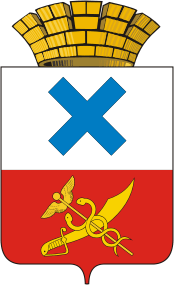 Администрация Городского округа «город Ирбит»Свердловской областиПОСТАНОВЛЕНИЕот  25  марта 2024 года № 460-ПАг. ИрбитОб определении ответственного лица за реализацию полномочийв сфере межнациональных отношений на территорииГородского округа «город Ирбит» Свердловской областиВ целях реализации государственной национальной политики на территории Городского округа «город Ирбит» Свердловской области, формирования стабильной обстановки в сфере межнациональных отношений, реализации мероприятий в сфере межнациональных отношений, руководствуясь статьёй 30 Устава Городского округа «город Ирбит» Свердловской области, администрация Городского округа «город Ирбит» Свердловской областиПОСТАНОВЛЯЕТ:1.Определить первого заместителя главы администрации Городского округа «город Ирбит» Свердловской области ответственным лицом за реализацию полномочий администрации Городского округа «город Ирбит» Свердловской области в сфере профилактики экстремизма на территории Городского округа «город Ирбит» Свердловской области. 2.Признать утратившим силу постановление администрации Муниципального образования город Ирбит от 29 декабря 2018 года № 2371-ПА «О назначении    Лобанова С.С. ответственным за реализацию полномочий в сфере профилактики экстремизма на территории Муниципального образования город Ирбит».3.Контроль за исполнением настоящего постановления оставляю за собой.4.Разместить настоящее постановление на официальном сайте администрации Городского округа «город Ирбит» Свердловской области (https://moirbit.ru/).Глава Городского округа «город Ирбит» Свердловской области                                                             Н.В. Юдин